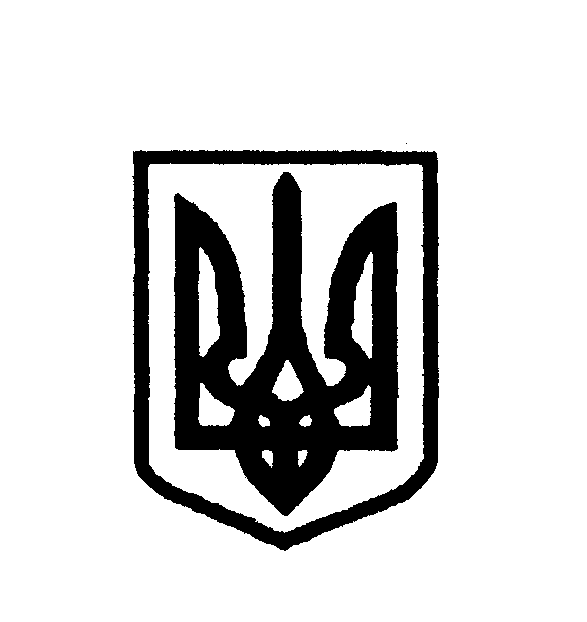 ПОЛЯНИЦЬКА СІЛЬСЬКА РАДА НАДВІРНЯНСЬКОГО РАЙОНУ ІВАНО-ФРАНКІВСЬКОЇ ОБЛАСТІВИКОНАВЧИЙ КОМІТЕТРІШЕННЯ      ПРОЕКТ  17 червня 2021 року                                                                               № Про затвердження плану роботивиконавчого комітету  сільської радина ІІ півріччя  2021  року.Заслухавши та обговоривши інформацію керуючої справами (секретаря) виконавчого комітету Гринюк Н.М. про планові завдання виконавчого комітету на ІІ півріччя 2021 року, згідно Регламенту виконавчого комітету Поляницької  сільської ради , керуючись ст.40, ч.1,2 ст.52  Закону України «Про місцеве самоврядування в Україні»,  виконавчий комітет сільської ради ВИРІШИВ:1. Затвердити план роботи виконавчого комітету Поляницької сільської ради  на ІІ півріччя  2021  року  ( додається )2. Контроль за виконання плану роботи покласти на керуючу справами (секретаря) виконавчого комітету Гринюк Н.М.Поляницький  сільський  голова                                          Микола  Поляк           Затверджено	                                                                           рішення виконавчого комітету                                                                       Поляницької сільської ради						                   від 17.06.2021 №  П  Л  А  Нроботи виконавчого комітету Поляницької сільської радина ІІ півріччя 2021 рокуКеруюча  справами  (секретар) виконавчого комітету                                                                        Н.М.Гринюк №назва питаннявідповідальнітермін виконання  1 Організаційні заходи  для забезпечення роботи виконавчого комітету   1 Організаційні заходи  для забезпечення роботи виконавчого комітету   1 Організаційні заходи  для забезпечення роботи виконавчого комітету 1Організація  проведення засідання виконавчого комітету сільської радиГринюк Н.М. Петрик  О.Ю.щомісячно2Здійснити контроль за виконанням рішень, розпоряджень органів вищого рівня, що надійшли до сільської ради в порядку  контролю (згідно контрольних термінів)Гринюк Н.М. Петрик  О.Ю.Постійно 3Навчання посадових осіб  виконавчого комітету сільської радиГринюк Н.М. Геник  О.О. Згідно окремого графіку 4Здійснення  контролю за   дотриманням вимог Закону України «Про звернення громадян»  при розгляді  письмових та усних звернень .Петрик О.Ю.Постійно 5Організація роботи  щодо наповнення сайту  Поляницької сільської ради  Відповідальна особа згідно розпорядження  Протягом півріччя  6 Підготовка  документів (рішень , актів, розпоряджень )   які підлягають постійному зберіганню  для  передачі  до архівної установи . Начальник загального віддулу  Петрик О.Ю.  Секретар сільської ради  Васількова  Х.Ю.  Керуюча справами  виконкому Гринюк Н.М.До 01.12.2021 року ІІ Питання для розгляду  на засіданнях виконавчого комітету .ІІ Питання для розгляду  на засіданнях виконавчого комітету .ІІ Питання для розгляду  на засіданнях виконавчого комітету .1Про стан  роботи з зверненнями громадян  на території Поляницької сільської ради за ІІ  півріччя 2021 року  Начальник загального відділу Петрик О.Ю. грудень2Про  роботу   закладів  охорони здоровя( ФАП, амбулаторія  практики сімейної медицини)  на території   Поляницької сільської ради Відповідальні особи згідно з розпорядженням )липень  3Про  роботу     лісництв  та  природоохоронного  науково –дослідницького відділення    що здійснюють   діяльність  на  території  Поляницької сільської ради .Старости  сіл Яблуниця  та Бистриця .Лісничі , відповідно до  функціональних повноважень Липень4Про  стан  підготовки закладів    загальної середньої освіти  до  навчального 2021-2022 року .Начальник  відділу освіти ,культури, молоді та спорту  Кіщук  Г.П.Серпень 5Про  схвалення  середньострокового прогнозу бюджету  Поляницької територіальної громади    на 2022-2024 роки  Начальник  фінансового відділу Бойчук  Г.П.серпень6Про стан підготовки  установ та організацій комунальної власності до роботи  в осінньо-зимовий період Начальник СКП «Поляниця комун сервіс,  керівники комунальних установ вересень 7Про   стан військово-облікової роботи   в Поляницькій сільській раді .  Завдувач сектору Бер- вінова  С.І.вересень 8Про  роботу закладів дошкільної освіти   Поляницької сільської ради . Начальник  відділу освіти ,культури, молоді та спорту  Кіщук Г.Д., керівники закладів освіти.Жовтень 9Про  стан виконавської дисципліни   у   виконавчому  комітеті  Поляницької сільської ради .Начальник загального відділу Петрик О.Ю. керівники структурних підрозділів .Жовтень 10Про  роботу відділу  земельних відносин та архітектури   виконавчого  комітету  Поляницької  сільської ради  Начальник відділу Мотюк Л.С. Листопад 11 Про   стан соціального захисту   та надання соціальних послуг  незахищеним  верствам населення    громади . Начальник відділу  Андрейків Г.Б.  Грудень 12 Про  схвалення проекту бюджету  Поляницької   територіальної громади  на 2022 рік.  Начальник фінансового відділу Бойчук Г.П.Грудень13Про план роботи   виконавчого комітету  на 1 півріччя 2022 року Керуюча справами  виконкому  Гринюк Н.М. Грудень 14Розгляд заяв  громадян та  юридичних осіб ,  з питань віднесених до  компетенції виконавчого комітету Відповідальні   особи Щомісячно 